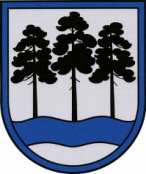 OGRES  NOVADA  PAŠVALDĪBAReģ.Nr.90000024455, Brīvības iela 33, Ogre, Ogres nov., LV-5001tālrunis 65071160, fakss 65071161, e-pasts: ogredome@ogresnovads.lv, www.ogresnovads.lv PAŠVALDĪBAS DOMES SĒDES PROTOKOLA IZRAKSTS25.§Par Atvara Lakstīgalas iecelšanu Ogres novada pašvaldības Ogres mūzikas skolas direktora amatāIepazīstoties ar Ogres novada pašvaldības amatpersonu un speciālistu kandidātu vērtēšanas konkursa komisijas 2017.gada 15.augusta protokola Nr.4 izrakstu, izskatot Atvara Lakstīgalas 2017.gada 31.jūlija pieteikumu (reģistrēts Ogres novada pašvaldībā 2017.gada 31.jūlijā ar Nr.2-1.4.5/4038) un pamatojoties uz likuma “Par pašvaldībām” 21.panta pirmās daļas 9.punktu, Izglītības likuma 17.panta trešās daļas 2.punktu, Ministru kabineta 2014.gada 19.augusta noteikumu Nr.496 „Kārtība un vērtēšanas nosacījumi valsts un pašvaldību izglītības iestāžu (izņemot augstskolas un koledžas) vadītāju un pašvaldības izglītības pārvalžu vadītāju amatu pretendentu atlasei” 4.punktu, 2014.gada 16.oktobra “Ogres novada pašvaldības izglītības iestāžu vadītāju amatu pretendentu atlases konkursa nolikumu” (protokols Nr.23; 18.§), balsojot: PAR – 14 balsis (E.Helmanis, G.Sīviņš, J.Iklāvs, E.Strazdiņa, A.Purviņa, M.Siliņš, J.Laizāns, J.Laptevs, E.Bartkevičs, S.Kirhnere, A.Mangulis, M.Leja, Dz.Žindiga, J.Latišs), PRET – nav, ATTURAS – nav,Ogres novada pašvaldības dome NOLEMJ: Iecelt Atvaru Lakstīgalu, personas kods [personas kods], Ogres novada pašvaldības Ogres mūzikas skolas direktora amatā pēc Kultūras ministrijas saskaņojuma saņemšanas. Uzdot Ogres novada pašvaldības centrālās administrācijas “Ogres novada pašvaldība” vadītājam,  izpilddirektora vietniekam Pēterim Špakovskim noslēgt ar Atvaru Lakstīgalu darba līgumu uz nenoteiktu laiku, nosakot pārbaudes laiku trīs mēneši un amatalgu EUR 1050 (viens tūkstotis piecdesmit euro) mēnesī.   Kontroli par lēmuma izpildi uzdot pašvaldības domes priekšsēdētāja vietniekam Gintam Sīviņam. (Sēdes vadītāja,domes priekšsēdētāja E.Helmaņa paraksts)Lēmums stājas spēkā 2017.gada 18.augustāOgrē, Brīvības ielā 33Nr.8      2017.gada 17.augustā